Publicado en  el 20/10/2015 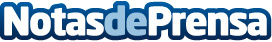 Los ayuntamientos ya disponen de una aplicación informática para elaborar el censo de inmuebles que deben tener el Informe de Evaluación de EdificiosLa herramienta, diseñada por la Consejería de Fomento de Murcia, permite identificar el estado de conservación de los edificios y conocer la situación del parque inmobiliario edificado en la RegiónDatos de contacto:Nota de prensa publicada en: https://www.notasdeprensa.es/los-ayuntamientos-ya-disponen-de-una_1 Categorias: Inmobiliaria Murcia Arquitectura http://www.notasdeprensa.es